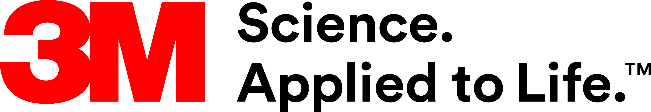 Presse-InformationStrukturelles Kleben im Material-MixNeue 3M Scotch-Weld 2K-Konstruktionsklebstoffe auf Epoxidbasis3M erweitert das Sortiment an Scotch-Weld 2-Komponenten- Konstruktionsklebstoffen auf Epoxidbasis um zwei neue Varianten: DP 100 Plus und DP 420 NS. Beide sind sehr gut für das Fügen von unterschiedlichen Werkstoffen geeignet. Ihre Verbindungen zeichnen sich durch hohe strukturelle Festigkeiten und große Belastbarkeit aus. Dank ihrer hohen Festigkeit sind die beiden neuen Scotch-Weld 2-Komponenten- Konstruktionsklebstoffe auf Epoxidbasis DP 100 Plus und DP 420 NS für strukturelle Verbindungen ideal. Problemlos fügen sie unterschiedliche Werkstoffe miteinander - zum Beispiel Metalle, Kunststoffe sowie Glas, Keramik und Holz. Ihre Verbindungen zeichnen sich durch hohe Scher-, Schäl- und Schlagfestigkeit aus und können sehr großen Belastungen standhalten. DP 100 Plus: schnell und flexibelDer neue 3M Scotch-Weld 2K-Konstruktionsklebstoff auf Epoxidbasis DP 100 Plus ist ein flexibler Konstruktionsklebstoff. Seine sehr kurze Verarbeitungszeit bei Raumtemperatur von nur drei Minuten macht ihn für schnelle Prozesse ideal. Bereits nach 20 Minuten erreicht er Handfestigkeit. In ausgehärtetem Zustand ist er flexibel und kann starken dynamischen Belastungen und Vibrationen ausgesetzt werden. Zudem besitzt der transparente Klebstoff gute thermische Eigenschaften. So ist er in vielen Branchen einsetzbar – zum Beispiel in der Automobilindustrie und dem Spezialfahrzeugbau, in der Metallverarbeitung sowie in der Sportartikel- oder Schmuckproduktion. DP 420 NS: maximale FestigkeitDer neue 3M Scotch-Weld DP 420 NS ist ein schlagfester 2-Komponenten-Konstruktionsklebstoff auf Epoxidbasis. Seine Verarbeitungszeit bei Raumtemperatur von 15 bis 20 Minuten bietet ausreichend Zeit, um Fügeteile exakt zu positionieren. Nach weiteren 40 Minuten erreicht er Handfestigkeit. Die Verbindungen bieten selbst unter herausfordernden Bedingungen maximale Festigkeit, gute Alterungseigenschaften sowie hohe Witterungs- und Ermüdungsbeständigkeit. Der Klebstoff DP 420 NS eignet sich sehr gut für das Fügen von schweren Lasten in der Metallverarbeitung, zum Beispiel für die Gelenkmontage. Er erfüllt die Anforderungen der UL 94 HB und ist in Kartuschen und als Fassware erhältlich.Sichere Anwendung mit dem EPX SystemAuch die beiden neuen 3M Scotch-Weld 2-Komponenten-Konstruktionsklebstoffe werden mit dem bewährten EPX-System in nur einem Arbeitsgang dosiert, gemischt und aufgetragen. Die statische Mischdüse garantiert die perfekte Durchmischung und damit Klebverbindungen von konstant hoher und gleichbleibender Qualität.Weitere Informationen unter http://go.3M.com/DP100Plus und http://go.3M.com/DP420NSNeuss, den 12. August 2020Zeichen mit Leerzeichen: 2.619Über 3MDer Multitechnologiekonzern 3M wurde 1902 in Minnesota, USA, gegründet und zählt heute zu den innovativsten Unternehmen weltweit. 3M ist mit 96.000 Mitarbeitern in über 190 Ländern vertreten und erzielte 2019 einen Umsatz von 32 Mrd. US-Dollar. Grundlage für seine Innovationskraft ist die vielfältige Nutzung von 51 eigenen Technologieplattformen. Heute umfasst das Portfolio mehr als 55.000 verschiedene Produkte für fast jeden Lebensbereich. 3M hält über 25.000 Patente und macht rund ein Drittel seines Umsatzes mit Produkten, die seit weniger als fünf Jahren auf dem Markt sind. 3M und Scotch-Weld sind Marken der 3M Company.Bildunterschriften:Presse-Kontakt 3M	Monika Wien	Text und Öffentlichkeitsarbeit	Tel.: +49 171 577 8585	E-Mail: mailto:mwien@gmx.de	Monika Wien - Text & Öffentlichkeitsarbeit	Gabelsbergerstr. 19	50674 Köln Kunden-Kontakt 3M	Customer Dialog Center, Tel.: +49 2131 14-3330	E-Mail: kleben.de@3M.com	Deutschland	www.3M.de	www.3M.de/presse	https://twitter.com/3MDeutschland	https://www.facebook.com/3MDeutschland	Österreich		www.3M.com/at	https://www.3maustria.at/3M/de_AT/pressroom-alp/	https://twitter.com/3MAustria	https://www.facebook.com/3MAustria	Schweiz		www.3M.com/ch
 	https://www.3mschweiz.ch/3M/de_CH/pressroom-alp/
	https://twitter.com/3MSchweiz	https://www.facebook.com/3MSchweiz3M Presse 3M DP 100 Plus:Der neue 3M Scotch-Weld 2K-Konstruktionsklebstoff auf Epoxidharzbasis DP 100 Plus ist für schnelle Prozesse ideal. Foto: 3M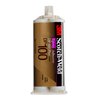 3M Presse 3M DP 420 NS:Der neue 3M Scotch-Weld Epoxidharz-Klebstoff DP 420 NS bietet auch unter herausfordernden Bedingungen maximale Festigkeit. Foto: 3M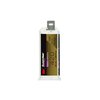 